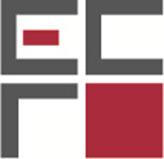 ESCUELA DE CONSERVACIÓN Y RESTAURACIÓN DE OCCIDENTECOBERTURALa cobertura que presta la Escuela de Conservación Restauración de Occidente es estatal y nacional, se aceptan personas provenientes de cualquier estado de la República Mexicana.Matricula total: 83 COBERTURAESTATALNACIONALINTERNACIONAL TABLA DE PROCEDENCIATABLA DE PROCEDENCIAZACATECAS1MICHOACAN1SAN LUIS POTOSI1QUINTANA ROO1SONORA1BAJA CALIFORNIA NORTE1SAN LUIS POTOSI1VERACRUZ1TOTAL9TABLA DE PROCEDENCIATABLA DE PROCEDENCIAJALISCO50D.F.12PUEBLA2ESTADO DE MÉXICO4COAHUILA1GUANAJUATO4BAJA CALIFORNIA SUR1CHIAPAS1TOTAL74